ЧЕРКАСЬКА ОБЛАСНА РАДАГОЛОВАР О З П О Р Я Д Ж Е Н Н Я08.06.2023                                                                                         № 133-рВідповідно до статті 55 Закону України «Про місцеве самоврядування Україні»:1. Внести до розпорядження голови обласної ради від 08.04.2021 № 82-р «Про затвердження Положення та посадових інструкцій працівників управління юридичного забезпечення та роботи з персоналом виконавчого апарату обласної ради» (із змінами) зміни, виключивши пункти 2.9.-2.12 посадової інструкції головного спеціаліста управління юридичного забезпечення та роботи з персоналом виконавчого апарату обласної ради, який забезпечує захист прав та інтересів обласної ради в судах та інших органах.	2. Контроль за виконанням розпорядження покласти на заступника керуючого справами, начальника загального відділу виконавчого апарату обласної ради ГОРНУ Н.В. і управління юридичного забезпечення та роботи з персоналом виконавчого апарату обласної ради.Голова                                                                                                 А. ПІДГОРНИЙПро внесення змін до розпорядження голови обласної ради від 08.04.2021 № 82-р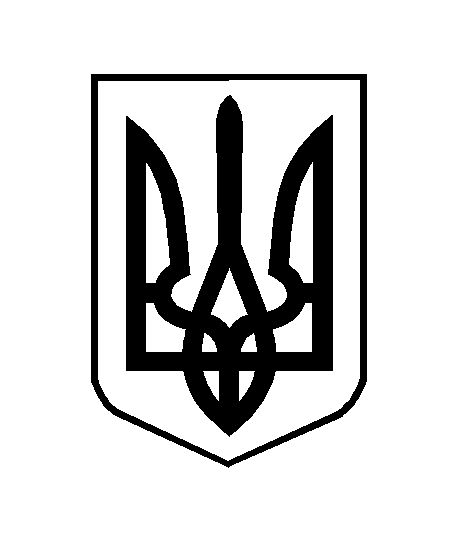 